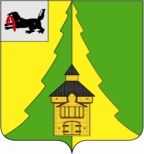                                     Российская Федерация	Иркутская область	Нижнеилимский муниципальный район	АДМИНИСТРАЦИЯ			ПОСТАНОВЛЕНИЕОт «14»  10   2015 г. №1131г. Железногорск-Илимский В соответствии с Федеральным законом от 06.10.2003 г. № 131-ФЗ «Об общих принципах организации местного самоуправления в Российской Федерации», Федеральным законом от 10.12.1995 г. № 196-ФЗ «О безопасности дорожного движения», Уставом муниципального образования «Нижнеилимский район», администрация Нижнеилимского муниципального района,ПОСТАНОВЛЯЕТ	1. Утвердить Положение об организации транспортного обслуживания населения автомобильным транспортом по автомобильным дорогам местного значения вне границ населенных пунктов в границах муниципального образования «Нижнеилимский район» и в границах населенных пунктов, относящихся к межселенной территории Нижнеилимского муниципального района (Приложение 1). 	2. Утвердить форму договора на выполнение перевозки пассажиров и багажа по муниципальным маршрутам регулярных перевозок маршрутной сети Нижнеилимского муниципального района (Приложение 2).	3. Разместить Положение об организации транспортного обслуживания населения автомобильным транспортом по автомобильным дорогам местного значения вне границ населенных пунктов в границах муниципального образования «Нижнеилимский район» и в границах населенных пунктов, относящихся к межселенной территории Нижнеилимского муниципального района и форму договора на выполнение перевозки пассажиров и багажа по муниципальным маршрутам регулярных перевозок маршрутной сети Нижнеилимского муниципального района в информационно-телекоммуникационной сети «Интернет» на официальном сайте www.nilim.irkobl.ru администрации Нижнеилимского муниципального района и опубликовать в периодическом печатном издании «Вестник Думы и администрации Нижнеилимского муниципального района».     4. Контроль за исполнением данного постановления возложить на заместителя мэра района по жилищной политике, градостроительству, энергетике, транспорту и связи  Цвейгарта В.В.            Мэр района     						         М.С. РомановРассылка: в дело-2; отдел ЖКХ, Т и С, зам. мэра В.В. Цвейгарт, пресс-служба Д.Г. Чибышев3-13-64 Приложение 1                                                                                                  к постановлению администрацииНижнеилимского муниципального районаОт 14.10.2015 г. №1131ПОЛОЖЕНИЕоб организации транспортного обслуживания населения автомобильным транспортом по автомобильным дорогам местного значения вне границ населенных пунктов в границах муниципального образования «Нижнеилимский район» и в границах населенных пунктов, относящихся к межселенной территории Нижнеилимского муниципального района Глава 1. Общие положения1.1. Настоящее Положение об организации транспортного  обслуживания населения автомобильным транспортом по автомобильным дорогам местного значения вне границ населенных пунктов в границах муниципального образования «Нижнеилимский район» и в границах населенных пунктов, относящихся к межселенной территории Нижнеилимского муниципального района (далее – Положение) разработано в целях исполнения администрацией Нижнеилимского муниципального района (далее – администрация района) вопроса местного значения по организации транспортного обслуживания населения автомобильным транспортом по автомобильным дорогам местного значения вне границ населенных пунктов в границах муниципального образования «Нижнеилимский район» и в границах населенных пунктов, относящихся к межселенной территории Нижнеилимского муниципального района (далее – Нижнеилимский район).   Глава 2. Основные понятия и термины2.1. Для целей применения настоящего Положения используются следующие основные понятия и термины:1) договор на выполнение перевозок пассажиров и багажа по маршруту (маршрутам)  регулярных перевозок автомобильным транспортом (далее - договор) - договор, заключенный между организатором пассажирских перевозок и перевозчиком, в целях обеспечения прав граждан на транспортное обслуживание и организации пассажирских перевозок автомобильным транспортом общего пользования на территории Нижнеилимского муниципального района.  2) муниципальный маршрут регулярных перевозок - маршрут регулярных перевозок пассажиров и багажа автомобильным транспортом общего пользования по маршрутной сети Нижнеилимского муниципального района;3) объекты транспортной инфраструктуры - остановочные пункты, павильоны, перроны, иные здания, строения, сооружения, устройства и оборудование, предназначенные для обслуживания пассажиров, перевозчиков и используемые для осуществления регулярных перевозок пассажиров и багажа автомобильным транспортом общего пользования (далее - транспортные средства, пассажирский транспорт) по маршрутной сети Нижнеилимского муниципального района;  4) организатор пассажирских перевозок - орган администрации района, уполномоченный обеспечивать организацию транспортного обслуживания населения на территории   Нижнеилимского муниципального района в соответствии с настоящим Положением, иными муниципальными правовыми актами администрации района; 5) организация транспортного обслуживания населения - комплекс организационных, нормативно-правовых, технических мероприятий и распорядительных действий, направленных на удовлетворение потребностей населения в регулярных перевозках автомобильным транспортом общего пользования по маршрутной сети Нижнеилимского муниципального района; 6) остановочный пункт - место остановки транспортных средств по муниципальному маршруту регулярных перевозок, определенное в пределах дорожной сети Нижнеилимского муниципального района и оборудованное как элемент обустройства автомобильной дороги для посадки, высадки пассажиров и ожидания транспортных средств; 7) перевозчик - юридическое лицо или индивидуальный предприниматель, осуществляющие регулярные перевозки пассажиров и багажа по маршрутной сети Нижнеилимского муниципального района на основании договора на выполнение перевозки пассажиров и багажа по муниципальным маршрутам регулярных перевозок маршрутной сети Нижнеилимского муниципального района; 8) пропускная способность остановочного пункта - максимальное количество транспортных средств, отправление которых может быть осуществлено в единицу времени из остановочного пункта. Определяется исходя из максимального количества транспортных средств определенного типа, которое может быть единовременно размещено в границах остановочного пункта, и среднего времени пребывания транспортного средства в остановочном пункте; 9) расписание движения - документ установленной формы, определяющий количество и последовательность выполнения рейсов на муниципальном маршруте регулярных перевозок, время или интервалы отправления и прибытия на начальные, промежуточные и конечные остановочные пункты, разработанный на основании изучения пассажиропотоков, нормирования скоростей и вместимости транспортных средств;  10) сеть муниципальных маршрутов регулярных перевозок (далее - маршрутная сеть  Нижнеилимского муниципального района) - это совокупность всех муниципальных маршрутов регулярных перевозок пассажиров и багажа автомобильным транспортом общего пользования на территории Нижнеилимского муниципального района, соответствующих требованиям организации транспортного обслуживания населения и обеспеченных необходимыми для транспортного обслуживания населения объектами транспортной инфраструктуры.2.2. Иные понятия, используемые в настоящем Положении, применяются в значениях, установленных законодательством Российской Федерации и Иркутской области.Глава 3. Полномочия организатора пассажирских перевозок3.1. Разработка, утверждение и реализация муниципальных программ администрации Нижнеилимского муниципального района в сфере организации транспортного обслуживания населения. 3.2. Организация транспортного обслуживания населения Нижнеилимского муниципального района, в том числе:- проведение мероприятий по формированию маршрутной сети Нижнеилимского муниципального района;- проведение мероприятий по открытию, изменению и закрытию муниципальных маршрутов регулярных перевозок;- формирование, утверждение и ведение перечня муниципальных маршрутов регулярных перевозок маршрутной сети Нижнеилимского муниципального района и реестра перевозчиков, осуществляющих регулярные перевозки пассажиров и багажа по маршрутной сети Нижнеилимского муниципального района;- утверждение паспортов, расписаний и схем движения муниципальных маршрутов регулярных перевозок по маршрутной сети Нижнеилимского муниципального района;- определение необходимого минимального и максимального количества автобусов и их типа для работы на муниципальных маршрутах регулярных перевозок исходя из максимально допустимой загрузки основных улиц, транспортных узлов, объектов транспортной инфраструктуры на территории Нижнеилимского муниципального района, из спроса и потребностей населения в перевозке пассажиров и багажа автомобильным транспортом на территории Нижнеилимского муниципального района, которые устанавливаются на основании материалов обследования пассажиропотока, анализа работы пассажирского транспорта, с учетом пропускной способности остановочных пунктов и обеспечения безопасности дорожного движения и экологической безопасности;- привлечение перевозчиков и заключение договора, проводимое организатором пассажирских перевозок в порядке, установленном действующим законодательством Российской Федерации и Иркутской области, муниципальными правовыми актами Нижнеилимского муниципального района и настоящим Положением;- контроль уполномоченными органами администрации района за выполнением перевозчиками договорных обязательств и за исполнением муниципальных правовых актов администрации района, регулирующих вопросы создания условий для удовлетворения потребностей населения Нижнеилимского муниципального района в транспортном обслуживании и обеспечения прав граждан на качественные и безопасные транспортные услуги на территории Нижнеилимского муниципального района.3.2.1. Проведение мероприятий по формированию маршрутной сети Нижнеилимского муниципального района включает в себя:- разработку рациональных маршрутных схем, обеспечивающих транспортное сообщение по наикратчайшему пути следования транспортных средств от начального остановочного пункта через промежуточные остановочные пункты до конечного остановочного пункта, которые определены муниципальным правовым актом администрации района;- сбор сведений о пассажиропотоке на маршрутной сети Нижнеилимского муниципального района; - определение требований к вместимости и интервалам движения пассажирских транспортных средств на каждом муниципальном маршруте регулярных перевозок по маршрутной сети Нижнеилимского муниципального района с учетом востребованности у населения услуг перевозки; - определение обязательных остановочных пунктов и мест остановки пассажирского транспорта по требованию для посадки или высадки пассажиров с учетом обеспечения единовременного нахождения в остановочном пункте не более одного транспортного средства, следующего по каждому муниципальному маршруту регулярных перевозок через такой остановочный пункт; - разработку и составление сводных расписаний движения пассажирского транспорта по каждому муниципальному маршруту регулярных перевозок маршрутной сети Нижнеилимского муниципального района; - разработку и составление сводных расписаний движения пассажирского транспорта по каждому остановочному пункту муниципальных маршрутов регулярных перевозок в целях координации работы пассажирского транспорта всех перевозчиков; - присвоение номеров и наименований муниципальным маршрутам регулярных перевозок маршрутной сети Нижнеилимского муниципального района. 3.3. Информирование населения Нижнеилимского муниципального района по вопросам организации и осуществления перевозок пассажиров и багажа автомобильным транспортом по муниципальным маршрутам регулярных перевозок маршрутной сети Нижнеилимского муниципального района.3.4. Взаимодействие с органами государственной власти Иркутской области, иными органами по вопросам организации регулярных перевозок пассажиров и багажа по муниципальным маршрутам регулярных перевозок маршрутной сети Нижнеилимского муниципального района.Глава 4. Формирование маршрутной сети Нижнеилимского муниципального района4.1. Формирование маршрутной сети Нижнеилимского муниципального района осуществляется организатором пассажирских перевозок путем открытия, закрытия и изменения муниципальных маршрутов регулярных перевозок и утверждения перечня муниципальных маршрутов маршрутной сети Нижнеилимского муниципального района с его дальнейшей актуализацией.4.2. Решение об утверждении и изменении перечня муниципальных маршрутов маршрутной сети Нижнеилимского муниципального района принимается администрацией района.4.3. С инициативой об открытии, изменении или закрытии муниципальных маршрутов регулярных перевозок могут выступать организатор пассажирских перевозок, а также юридические и физические лица при наличии условий, предусмотренных настоящим Положением.4.4. Организатор пассажирских перевозок формирует муниципальный маршрут регулярных перевозок по результатам обследования, которое оформляется заключением и включает в себя обязательную проверку следующих условий:1) определение социальной необходимости и анализа пассажиропотока на предлагаемом направлении муниципального маршрута регулярных перевозок;2) анализ пропускной способности и технического состояния остановочных пунктов и соответствующих участков дорожной сети Нижнеилимского муниципального района, по которым проходит предлагаемый маршрут; 3) определение соответствия дорожной сети Нижнеилимского муниципального района требованиям безопасности дорожного движения и охраны окружающей среды, установленным федеральными нормативными правовыми актами; 4) учет обеспечения скоординированного движения транспортных средств на предлагаемом муниципальном маршруте регулярных перевозок с движением на существующих муниципальных маршрутах регулярных перевозок, при котором предлагаемый муниципальный маршрут регулярных перевозок пассажирского транспорта не может более чем на 70% совпадать с действующими муниципальными маршрутами регулярных перевозок пассажирским транспортом, за исключением случаев, когда в связи с открытием нового маршрута действующий маршрут подлежит закрытию. 4.5. Заявление на открытие, закрытие либо изменение муниципального маршрута регулярных перевозок (далее - заявление) подается организатору пассажирских перевозок.4.6. Заявление составляется в произвольной форме, подписывается физическим лицом либо руководителем или иным уполномоченным лицом юридического лица. Подпись на заявке юридического лица заверяется печатью этого юридического лица. К заявлению должны быть приложены: 1) схема предлагаемого муниципального маршрута регулярных перевозок в графическом виде;2) акт обследования пассажиропотока на данном направлении с учетом возможного перераспределения пассажиропотока;3) расчет определения пассажирообразующих и пассажиропоглощающих остановочных пунктов; 4) расчет прогнозируемого объема перевозок, соотношение величин устойчивых пассажиропотоков между вновь образованными местами концентрации пассажиров и существующей сетью пассажирского транспорта; 5) технико-экономическое обоснование целесообразности организации нового муниципального маршрута регулярных перевозок; 6) расчет количества и типа транспортных средств с указанием марок, моделей транспортных средств. 4.7. Организатор пассажирских перевозок не позднее 10 календарных дней с момента получения заявки обеспечивает комиссионное обследование дорожных условий на предлагаемом маршруте. После чего рассматривается целесообразность предлагаемого маршрута с учетом условий, указанных в пункте 4.4. настоящего Положения. О принятом решении организатор пассажирских перевозок информирует заявителя в течение 30 рабочих дней с момента подачи заявления организатору пассажирских перевозок. 4.8. Основаниями для принятия решения о закрытии муниципальных маршрутов регулярных перевозок являются: 1) отсутствие устойчивого пассажиропотока, которое подтверждается результатами обследования пассажиропотока или технико-экономическими расчетами, выполненными перевозчиком за последние шесть месяцев работы; 2) невозможность обеспечить безопасность пассажирских перевозок по установленным схемам движения; 3) отсутствие договора. 4.9. При наличии условий, обеспечивающих безопасность дорожного движения, и отсутствии данных о пассажиропотоках предлагаемого маршрута с целью исследования потребности населения в пассажирских перевозках, определения требуемого количества транспортных средств и их типа проводится эксперимент по опытной эксплуатации муниципального маршрута регулярных перевозок, предшествующий его открытию, изменению либо закрытию (далее - эксперимент). Эксперимент осуществляется на основании постановления администрации района в срок не более трех месяцев. Результат эксперимента отражается заключением организатора пассажирских перевозок о наличии (отсутствии) возможности открытия, изменения или закрытия муниципального маршрута регулярных перевозок (далее - заключение).Привлечение перевозчиков для заключения договора на период проведения эксперимента осуществляется в соответствии с главой 6 настоящего Положения. Перевозчику, с которым заключен договор в рамках проводимого эксперимента, организатором пассажирских перевозок предоставляется схема предлагаемого маршрута и расписание движения. 4.10. Заключение должно содержать:1) сведения о результатах мероприятий, проведенных в отношении предлагаемого муниципального маршрута регулярных перевозок; 2) сведения о потребительских свойствах автомобильных дорог вдоль трассы предлагаемого маршрута, влияющих на эффективность и безопасность работы пассажирского транспорта, отражающих интересы пассажиров и степень влияния на окружающую среду;3) сведения о пассажиропотоке предлагаемого маршрута;4) разъяснения и мотивированные выводы о целесообразности или нецелесообразности открытия, изменения или закрытия муниципального маршрута регулярных перевозок.4.11. Информация об открытии, изменении и закрытии муниципального маршрута регулярных перевозок вносится в паспорт муниципального маршрута регулярных перевозок, форма которого устанавливается муниципальным правовым актом администрации района. 4.12. Муниципальный маршрут регулярных перевозок считается открытым, измененным или закрытым с момента внесения соответствующих изменений и дополнений в Перечень муниципальных маршрутов маршрутной сети Нижнеилимского муниципального района.4.13. Об открытии, изменении и закрытии муниципальных маршрутов регулярных перевозок организатор пассажирских перевозок информирует население Нижнеилимского муниципального района через средства массовой информации.Глава 5. Требования к качеству услуг по перевозке пассажиров и багажа5.1. Перевозчик обязан оказывать качественные услуги населению. Основными показателями качества услуг по перевозке пассажиров являются:1) отсутствие жалоб со стороны населения, содержащих сведения о фактах нарушения перевозчиком правил оказания услуг и требований, установленных нормативными правовыми актами Российской Федерации, Иркутской области, администрации района, настоящего Положения, иных нормативных правовых актов в сфере организации транспортного обслуживания населения;2) выполнение требований, предусмотренных условиями договора.5.2. Для повышения качества услуг по перевозке пассажиров перевозчик обязан: 1) оказывать услуги населению по перевозке пассажиров и багажа по муниципальным маршрутам регулярных перевозок маршрутной сети Нижнеилимского муниципального района в соответствии с расписанием движения, определенным договором, выполнять обусловленное договором количество рейсов; 2) самостоятельно и (или) посредством заключения договора на диспетчерское обслуживание организовать контроль за регулярностью движения, соблюдением расписания (графика) движения транспортного средства, схемы движения и выполнением объема транспортной работы с использованием аппаратуры спутниковой навигации ГЛОНАСС или ГЛОНАСС/GPS; 3) соблюдать экологические и санитарные нормы на начальных и конечных остановочных пунктах и в местах отстоя пассажирского транспорта; 4) обеспечивать беспрепятственный допуск представителей организатора пассажирских перевозок и контролирующих органов к транспортным средствам и объектам, используемым для регулярных перевозок, своевременно выполнять требования и предписания организатора пассажирских перевозок и контролирующих органов; 5) информировать пассажиров о наименовании остановочных пунктов на обслуживаемом муниципальном маршруте регулярных перевозок, а также, при необходимости, об изменении организатором пассажирских перевозок схемы движения в связи с проведением аварийных, ремонтных работ и в иных случаях, установленных действующим законодательством РФ, муниципальными правовыми актами администрации района; 6) обеспечивать надлежащее санитарное состояние используемых для перевозок пассажиров транспортных средств; 7) своевременно реагировать на поступающие от населения жалобы на обслуживание муниципальных маршрутов регулярных перевозок; 8) обеспечивать выполнение запрета на телефонные переговоры и курение водителем во время управления транспортным средством; 9) обеспечивать равную доступность транспортных услуг для отдельных категорий граждан в соответствии с действующим законодательством Российской Федерации, Иркутской области и нормативными правовыми актами администрации района; 10) обеспечивать соблюдение персоналом перевозчика общепринятых норм поведения (вежливость, доброжелательность, культуру речи, внешний вид). 5.3. Для обеспечения высокого качества услуг по перевозке пассажиров и багажа перевозчики, осуществляющие перевозки по маршрутной сети Нижнеилимского муниципального района, не вправе: 1) без предварительного согласования с организатором пассажирских перевозок отменять назначенные по муниципальному маршруту регулярных перевозок рейсы, изменять схему и расписание движения;2) выполнять перевозки пассажиров и багажа по истечении срока действия договора, при отсутствии или досрочном прекращении договора. Глава 6. Порядок заключения договора на выполнение перевозки пассажиров и багажа по муниципальным маршрутам регулярных перевозок маршрутной сети Нижнеилимского муниципального района6.1. Основанием для осуществления регулярных перевозок пассажиров и багажа по муниципальным маршрутам регулярных перевозок является договор.Договоры по каждому муниципальному маршруту регулярных перевозок заключаются на количество транспортных средств, не превышающее их предельно допустимого числа в соответствии с типом, определенным организатором пассажирских перевозок в процессе формирования муниципального маршрута регулярных перевозок.Договоры заключаются в отношении всех маршрутов, включенных в Перечень муниципальных маршрутов маршрутной сети Нижнеилимского муниципального района, утвержденный администрацией района в соответствующем порядке. Осуществление регулярных перевозок пассажиров и багажа по муниципальным маршрутам регулярных перевозок без договора не допускается.6.2. Право на заключение договора имеют перевозчики, отвечающие следующим критериям: 1) имеющие оформленную в установленном законодательством порядке лицензию на осуществление деятельности по перевозке пассажиров автомобильным транспортом, оборудованным для перевозок более 8 человек, и отвечающие лицензионным требованиям в соответствии с постановлением Правительства РФ от 02.04.2012 N 280, предъявляемым к выполнению работ по перевозке пассажиров;2) не находящиеся в процессе реорганизации и ликвидации; 3) имеющие транспортные средства на праве собственности или ином законном основании, соответствующие по назначению, конструкции, внешнему и внутреннему оборудованию техническим требованиям в отношении перевозок пассажиров и багажа и допущенные в установленном законодательством Российской Федерации порядке к участию в дорожном движении; 4) имеющие число водителей, обеспечивающих бесперебойное транспортное обслуживание населения в рамках заключаемого договора; 5) обеспечивающие возможность осуществления перевозок в соответствии с установленными правилами перевозок по тарифам на проезд пассажиров и провоз багажа, утвержденными в установленном порядке, с предоставлением льгот по оплате проезда отдельным категориям граждан в соответствии с действующим законодательством Российской Федерации, Иркутской области, муниципальными правовыми актами администрации района; 6) обеспечивающие оснащение принадлежащих им на праве собственности или ином законном основании транспортных средств аппаратурой спутниковой навигации ГЛОНАСС или ГЛОНАСС/GPS, работоспособное состояние такой аппаратуры, а также ее подключение к центру диспетчерского управления и к автоматизированному центру контроля и надзора Ространснадзора. 6.3. Для заключения договора перевозчик представляет организатору пассажирских перевозок следующие документы: 1) заявку на заключение договора в свободной форме (далее - заявка); 2) проект договора согласно форме договора на выполнение перевозок пассажиров и багажа по маршруту (маршрутам)  регулярных перевозок автомобильным транспортом, подписанный перевозчиком, в двух экземплярах;3) копию учредительного документа (для юридических лиц); 4) копию выписки из Единого государственного реестра юридических лиц (для юридических лиц); копию выписки из Единого государственного реестра индивидуальных предпринимателей (для индивидуальных предпринимателей), выданную не ранее чем за 30 календарных дней до даты представления заявки с документами на заключение договора; 5) копию свидетельства о государственной регистрации юридического лица (для юридических лиц); копию свидетельства о государственной регистрации физического лица в качестве индивидуального предпринимателя (для индивидуальных предпринимателей); 6) копию лицензии на осуществление деятельности по перевозке пассажиров автомобильным транспортом, оборудованным для перевозок более 8 человек, действующую на момент подачи заявки с документами на заключение договора;7) копии документов, подтверждающих оснащение транспортных средств перевозчика работоспособной аппаратурой спутниковой навигации ГЛОНАСС или ГЛОНАСС/GPS;8) копии договора на приобретение (изготовление) билетной продукции либо контрольно-кассовой машины, либо фискальной чекопечатающей машинки, либо электронных транспортных приложений, подлежащих применению перевозчиком для заключения договора перевозки пассажира, а также образцы проездных документов; 9) документ, подтверждающий полномочия перевозчика или представителя перевозчика на подачу заявления (в случае если с заявлением обращается представитель перевозчика); 10) копию акта последней проверки соблюдения перевозчиком лицензионных требований и условий, составленного Межрегиональным управлением государственного автодорожного надзора по Республике Бурятия и Иркутской области Федеральной службы по надзору в сфере транспорта, содержащего сведения о перевозчике, заявляемых им транспортных средствах и их экипажах, а также о выполнении иных обязательных условий лицензирования, при наличии;  11) копии документов, подтверждающих возможность предоставления перевозчиком равной доступности услуг пассажирского транспорта для отдельных категорий граждан в соответствии с Положением, утвержденным постановлением Правительства Иркутской области от 18.11.2013 N 521-пп;12) копии документов, подтверждающих наличие у перевозчика на праве собственности или ином законном основании подвижного состава, соответствующего по назначению, конструкции, внешнему и внутреннему оборудованию техническим требованиям в отношении перевозок пассажиров и допущенного в установленном порядке к участию в дорожном движении; 13) копии документов, подтверждающих наличие у перевозчика водителей, которые отвечают требованиям действующего законодательства, заключивших с перевозчиком трудовой договор или договор об оказании услуг. Копии документов, указанных в настоящем пункте Положения, заверяются подписью руководителя и печатью юридического лица либо подписью и печатью (при наличии) индивидуального предпринимателя и представляются в прошитом и пронумерованном виде. 6.4. Организатор пассажирских перевозок с момента опубликования объявления о привлечении перевозчиков для заключения договора (далее - объявление) в средствах массовой информации, а также размещения на официальном сайте администрации района в информационно-телекоммуникационной сети "Интернет" в течение 30 календарных дней принимает от перевозчиков документы, указанные в  6.3 настоящего Положения.В объявлении указывается следующая информация: 1) наименование и номер муниципального маршрута регулярных перевозок; 2) время начала и окончания движения пассажирского транспорта по муниципальному маршруту регулярных перевозок и/или интервалы движения транспортных средств, количество рейсов;3) количество, типы и (или) вместимость транспортных средств, предназначенных для работы по муниципальному маршруту регулярных перевозок;4) проект договора.После регистрации документов перевозчику выдается расписка о приеме документов с указанием даты и времени приема, с указанием количества листов представленных прошитых документов, Ф.И.О., должность лица, принявшего документы, его подписи. Организатор пассажирских перевозок в течение трех рабочих дней со дня регистрации заявки проверяет отсутствие какого-либо из документов, указанных в пункте 6.3 настоящего Положения, и возвращает перевозчику документы на доработку при установлении отсутствия какого-либо из документов. Перевозчик может повторно представить на рассмотрение пакет документов, указанный в пункте 6.3 настоящего Положения. В течение 15 рабочих дней со дня регистрации заявки, при условии наличия всех документов, установленных пунктом 6.3 настоящего Положения, организатор пассажирских перевозок проверяет достоверность содержащихся в них сведений, а также соответствие перевозчика критериям, установленным в пункте 6.2. настоящего Положения. Срок проверки на достоверность может быть продлен с одновременным информированием всех перевозчиков, подавших документы, предусмотренные пунктом 6.3 настоящего Положения, и указанием причин продления в следующих случаях: 1) направление запроса в государственные органы и/или учреждения - не более чем на 30 календарных дней; 2) если в период проведения проверки достоверности представленных сведений и документов в отношении перевозчика возбуждено дело о правонарушении в связи с осуществлением им пассажирских перевозок - до момента письменного уведомления организатора пассажирских перевозок о результатах рассмотрения уполномоченным органом такого дела. При установлении недостоверности сведений, содержащихся в представленных документах, а также при установлении несоответствия перевозчика критериям, установленным пунктом 7.2 настоящего Положения, организатор пассажирских перевозок направляет перевозчику по почте заказным письмом с уведомлением о вручении мотивированный отказ в заключении договора.Перевозчик вправе повторно представить организатору пассажирских перевозок документы, указанные в 6.3 настоящего Положения. Организатором пассажирских перевозок не рассматриваются заявки в случае нарушения сроков подачи документов, указанных в настоящем Положении. 6.5. Основаниями для отказа в заключении договора являются: 1) несоответствие перевозчика критериям, установленным пунктом 6.2 настоящего Положения;2) непредставление документов, указанных в пункте 6.3 настоящего Положения;3) непредставление необходимых документов в срок, указанный в пункте 6.4 настоящего Положения; 4) наличие другого договора, заключенного с организатором пассажирских перевозок и действующего на момент подачи заявки, в рамках которого используются транспортные средства, заявленные перевозчиком для заключения данного договора. 6.6. При установлении полноты документов и достоверности содержащихся в них сведений, а также соответствия перевозчика критериям, установленным в пункте 6.2 настоящего Положения, организатор пассажирских перевозок направляет перевозчику уведомление о возможности заключения договора. Перевозчик, получивший уведомление о возможности заключения договора, в течение трех рабочих дней предоставляет на согласование организатору пассажирских перевозок расписание движения и проект паспорта маршрута, соответствующий требованиям действующего законодательства и нормативных правовых актов. После согласования Организатором пассажирских перевозок паспорта маршрута с перевозчиком заключается договор, один экземпляр которого в течение пяти рабочих дней с момента заключения договора направляется перевозчику. 6.7. Организатор транспортного обслуживания распределяет время работы на маршруте в равных долях между всеми водителями всех перевозчиков, допущенных к заключению договора. При невозможности распределения времени работы на маршруте в равных долях между всеми водителями всех перевозчиков, допущенных к заключению договора, в связи с превышением количества заявленных транспортных средств по отношению к определенному предельно допустимому количеству транспортных средств на маршруте, обеспечивающему безопасность дорожного движения, организатором пассажирских перевозок проводится конкурс на право заключения договора (далее - конкурс) в соответствии с муниципальными правовыми актами администрации района.6.8. Допускается заключение организатором пассажирских перевозок временного договора без проведения конкурса на срок не более чем 90 календарных дней без учета требований пунктов 6.4, 6.7 настоящего Положения в следующих случаях: 1) открытие экспериментального маршрута, в том числе для проведения обследования пассажиропотока на новом направлении; 2) досрочного отказа одной из сторон договора от дальнейшего исполнения договора и/или необходимости осуществления бесперебойных регулярных перевозок пассажиров и багажа по маршрутной сети Нижнеилимского муниципального района; 3) аннулирование лицензии на право осуществления деятельности по перевозке пассажиров автомобильным транспортом, оборудованным для перевозки более восьми человек, выданной перевозчику, и/или необходимости осуществления бесперебойных регулярных перевозок пассажиров и багажа по маршрутной сети Нижнеилимского муниципального района;4) приостановление действия лицензии на право осуществления деятельности по перевозке пассажиров автомобильным транспортом, оборудованным для перевозки более восьми человек, выданной перевозчику, и/или необходимости осуществления бесперебойных регулярных перевозок пассажиров и багажа по маршрутной сети Нижнеилимского муниципального района. Временный договор заключается на срок приостановления действия лицензии, выданной перевозчику, но в пределах срока действия договора на выполнение перевозки пассажиров и багажа по муниципальным маршрутам регулярных перевозок маршрутной сети Нижнеилимского муниципального района, заключенного с данным перевозчиком.Глава 7. Контроль за организацией транспортного обслуживания населения7.1. Контроль за организацией транспортного обслуживания на территории Нижнеилимского муниципального района осуществляется организатором пассажирских перевозок в соответствии с законодательством Российской Федерации, Иркутской области, настоящим Положением, иными муниципальными правовыми актами администрации района и договором, в том числе с использованием средств спутниковой навигации ГЛОНАСС или ГЛОНАСС/GPS.7.2. Организатор пассажирских перевозок при выявлении в ходе проведения контроля нарушений перевозчиками при осуществлении регулярных перевозок лицензионных требований, установленных соответствующим постановлением Правительства Российской Федерации, представляет в территориальный орган Федерального органа исполнительной власти, осуществляющего функции по контролю и надзору в сфере транспорта, данные, указывающие на наличие события административного правонарушения.7.3. Перевозчики несут ответственность за невыполнение требований настоящего Положения в соответствии с законодательством Российской Федерации, Иркутской области, иными муниципальными правовыми актами администрации района.Заместитель мэра района по жилищной политике,                 градостроительству, энергетике, транспорту и связи                                                            В.В. Цвейгарт     Приложение 2                                                                                          к постановлению администрации                                                                            Нижнеилимского муниципального района                                                                                               От 14.10.2015 года №1131                                                               договор № __________на выполнение перевозок пассажиров и багажа по маршруту(маршрутам) регулярных перевозок автомобильным транспортомг. _______ 									«__» _________ г.___________________________________________________, именуемый в дальнейшем(наименование Уполномоченного органа)«Уполномоченный орган», в лице ___________________________________________,(наименование должности, Ф.И.О.)действующего на основании _________________________________________________и доверенности от __________ г. № _____________________, с одной стороны, и___________________________________________________________________________(полное наименование юридического лица или индивидуального предпринимателя)___________________________________________________________________________в лице ___________________________________________________________________,(должность, фамилия, имя, отчество)действующего на основании _________________________________________________(устава - для юридических лиц;___________________________________________________________________________свидетельства о государственной регистрации, дата, № - для индивидуальных предпринимателей;___________________________________________________________________________дата, № доверенности - для уполномоченного лица)__________________________________________________________________________,именуемое в дальнейшем «Перевозчик», с другой стороны, совместно именуемые «Стороны», заключили настоящий Договор о нижеследующем.1. Предмет Договора1.1. Уполномоченный орган организует транспортное обслуживание населения, а Перевозчик выполняет перевозки пассажиров и багажа по маршруту (маршрутам) регулярных перевозок___________________________________________________________________________(номера и наименования маршрутов)________________________________________________________ (далее - маршрут).1.2. Перевозки осуществляются Перевозчиком в соответствии с действующим законодательством и соблюдением параметров перевозок пассажиров и багажа по маршруту (маршрутам) регулярных перевозок (далее – Параметры перевозок), прилагаемых к настоящему Договору (приложение № 1) и являющихся неотъемлемой его частью.2. Права и обязанности Уполномоченного органа2.1. Уполномоченный орган вправе:2.1.1. Контролировать выполнение обязательств, предусмотренных настоящим Договором, качество и безопасность предоставляемых Перевозчиком услуг по перевозкам пассажиров и багажа, в том числе с использованием средств спутниковой навигации.2.1.2. Осуществлять в установленном порядке проверки исполнения Перевозчиком условий настоящего Договора.2.1.3. Запрашивать у Перевозчика информацию по вопросам, связанным с обеспечением безопасности дорожного движения, охраны труда.2.1.4. В случае увеличения (уменьшения) пассажиропотока на маршруте (маршрутах), подтвержденного результатами обследования пассажиропотока на маршруте (маршрутах), требовать от Перевозчика соответственного увеличения (уменьшения) количества и (или) вместимости транспортных средств на маршруте (маршрутах) и заключать соответствующие дополнительные соглашения к настоящему Договору.В случае отказа Перевозчика от заключения дополнительного соглашения на увеличение количества и (или) замену подвижного состава заключить на срок не более 180 дней с другим перевозчиком до проведения конкурса на право заключения договора на выполнение перевозок пассажиров и багажа по маршруту (маршрутам) регулярных перевозок автомобильным транспортом (далее - конкурс) договор на выполнение временных перевозок пассажиров и багажа по маршруту (маршрутам) с дополнительным количеством подвижного состава, необходимым для полного удовлетворения потребностей населения в транспортном обслуживании по данному маршруту (маршрутам).2.1.5. В случае если Перевозчик не приступил к выполнению перевозок пассажиров и багажа по маршруту (маршрутам), указанному в п. 1.1 настоящего Договора, заключить с другим перевозчиком договор на выполнение временных перевозок пассажиров и багажа по указанному маршруту (маршрутам) до проведения конкурса.2.2. Уполномоченный орган обязан в установленном порядке:2.2.1. Выдать Перевозчику:оформленный в установленном порядке паспорт маршрута (маршрутов), указанного в п. 1.1 настоящего Договора, или его копию;разрешение на право работы по маршруту (маршрутам), указанному в п. 1.1 настоящего Договора;маршрутные карты на каждое транспортное средство, предусмотренное для использования на перевозках пассажиров и багажа по маршруту (маршрутам).В случае утраты разрешения или маршрутной карты по заявлению Перевозчика выдать ему в течение 30 календарных дней дубликат указанного документа.2.2.2. Согласовать в течение 10 рабочих дней представленное Перевозчиком расписание движения транспортных средств по маршруту (маршрутам), указанному в 
п. 1.1 настоящего Договора, оформленное в установленном порядке.2.2.3. В случае необходимости изменения расписания движения транспортных средств по маршруту (маршрутам), указанному в п. 1.1 настоящего Договора, согласовать в течение 10 рабочих дней представленное Перевозчиком новое расписание движения транспортных средств, оформленное в установленном порядке.2.2.4. В случае внесения изменений в Реестр маршрутов регулярных перевозок Московской области по маршруту (маршрутам), указанному в п. 1.1 настоящего Договора, в течение 5 рабочих дней довести до сведения Перевозчика информацию о внесении таких изменений.2.2.5. Рассматривать обращения Перевозчика по вопросам увеличения (уменьшения) пассажиропотока на маршруте (маршрутах), подтвержденного результатами обследования пассажиропотока на маршруте (маршрутах), и при необходимости заключать соответствующие дополнительные соглашения к настоящему Договору, предусматривающие соответственно увеличение (уменьшение) количества и (или) вместимости транспортных средств на маршруте (маршрутах), в течение 30 календарных дней с момента поступления такого обращения либо принять решение об отказе в его заключении с указанием мотивов отказа.3. Права и обязанности Перевозчика3.1. Перевозчик вправе:3.1.1. Временно прекратить выполнение перевозок пассажиров и багажа по маршруту (маршрутам) регулярных перевозок в случаях, установленных законодательством Российской Федерации и Иркутской области.3.1.2. При необходимости в установленном порядке по согласованию с Уполномоченным органом вносить изменения в расписание движения транспортных средств по маршруту (маршрутам), указанному в п. 1.1 настоящего Договора.3.1.3. В случае увеличения (уменьшения) пассажиропотока на маршруте (маршрутах), подтвержденного результатами обследования пассажиропотока на маршруте (маршрутах), обратиться в Уполномоченный орган с просьбой рассмотреть вопрос о заключении соответствующего дополнительного соглашения к настоящему Договору, предусматривающего соответственное увеличение (уменьшение) количества и (или) замену транспортных средств по вместимости на маршруте (маршрутах).При обращении по вопросу увеличения количества (или изменения вместимости) транспортных средств Перевозчику необходимо представить информацию о транспортных средствах, планируемых для обслуживания маршрута (маршрутов), с указанием марки, пассажировместимости, года выпуска и экологического класса автобусов не ниже уровня, заявленного на конкурсе (приложение № 2).3.2. Перевозчик обязан:3.2.1. Получить в установленном порядке разрешение на право работы по маршруту (маршрутам), указанному в п. 1.1 настоящего Договора, и маршрутные карты на каждое транспортное средство, предусмотренное для использования на перевозках пассажиров и багажа по маршруту (маршрутам), и обеспечить их сохранность.3.2.2. Представить в Уполномоченный орган в течение 10 рабочих дней со дня получения уведомления о победе на конкурсе для согласования расписание движения транспортных средств по маршруту (маршрутам), указанному в п. 1.1 настоящего Договора, оформленное в установленном порядке.3.2.3. Приступить к осуществлению регулярных перевозок пассажиров и багажа (по согласованному с Уполномоченным органом расписанию и в соответствии с Параметрами перевозок) по маршруту (маршрутам), указанному в п. 1.1 настоящего Договора, в срок, указанный в п. 6.1 настоящего Договора.3.2.4. В месячный срок после вступления в силу настоящего Договора организовать диспетчерское управление и контроль движения транспортных средств на маршруте (маршрутах) регулярных перевозок.3.2.5. Осуществить страхование от несчастных случаев пассажиров в соответствии с действующим законодательством. 3.2.6. Осуществлять уплату налогов, сборов, страховых взносов в соответствии с действующим законодательством.3.2.7. Проводить в осенне-зимний и весенне-летний периоды обследования пассажиропотоков на маршруте (маршрутах), указанном в пункте 1.1 настоящего Договора, и представлять результаты обследования в Уполномоченный орган до 15 сентября и 15 марта текущего года по установленной форме (приложение № 3) на бумажном и электронном (формат Excel) носителях.3.2.8. Представлять в Уполномоченный орган 15 июля и 15 января текущего года информацию по обслуживанию маршрута (маршрутов), указанного в пункте 1.1 настоящего Договора, по установленной форме (приложение № 4) на бумажном и электронном (формат Excel) носителях.3.2.9. Обеспечить:выполнение Параметров перевозок и расписаний движения транспортных средств, согласованных в установленном порядке;соблюдение схемы движения маршрута, согласованной в паспорте маршрута;обслуживание маршрута (маршрутов), указанного в п. 1.1 настоящего Договора, транспортными средствами с годом выпуска и экологическим классом не ниже уровня, заявленного на конкурсе;наличие на транспортных средствах оборудования для обеспечения возможности безналичной оплаты проезда, в том числе с применением единой транспортной карты;выполнение требований в области обеспечения транспортной безопасности в соответствии с действующим законодательством Российской Федерации;безопасность перевозки пассажиров и багажа (уровень аварийности не выше заявленного на конкурсе);незамедлительное (в течение суток с момента совершения дорожно-транспортных происшествий) информирование дежурной службы Уполномоченного органа, а также направление (в течение 6 суток) в Уполномоченный орган с сопроводительным письмом материалов служебных расследований фактов дорожно-транспортных происшествий с пострадавшими с участием транспортных средств Перевозчика;соответствие количества пассажиров при перевозках вместимости транспортного средства, предусмотренной технической характеристикой или правилами осуществления конкретных видов перевозок;наличие на транспортных средствах системы кондиционирования воздуха;контроль за чистотой салонов транспортных средств, отсутствие неисправностей, которые могут нанести вред здоровью и имуществу пассажиров, отопление в зимнее время, исправное состояние кондиционеров;заключение соответствующих договоров с владельцами объектов транспортной инфраструктуры;оборудование транспортных средств системой ГЛОНАСС/GPS;наличие в салонах транспортных средств системы видео и аудио фиксации;беспрепятственный допуск представителей Уполномоченного органа и контролирующих органов к транспортным средствам и объектам, используемым при транспортном обслуживании населения, и выполнение требований и предписаний уполномоченных и контролирующих органов;беспрепятственный допуск представителей Уполномоченного органа на территорию организации и представление запрашиваемых документов при проведении в установленном порядке Уполномоченным органом проверок исполнения Перевозчиком условий настоящего Договора;обслуживание маршрута (маршрутов), указанного в п. 1.1 настоящего Договора, транспортными средствами, находящимися в собственности или лизинге, в количестве не менее заявленного на конкурс. Исключение составляют случаи изменения количества транспортных средств, обслуживающих маршрут (маршруты), по согласованию с Уполномоченным органом в установленном порядке (заключение дополнительного соглашения);соблюдение персоналом общепринятых норм поведения (вежливости, доброжелательности, культуры речи, опрятного внешнего вида);наличие на транспортных средствах оборудования для перевозки маломобильных групп населения. 3.2.11. В случае изменения расписания движения транспортных средств по маршруту (маршрутам), указанному в п. 1.1 настоящего Договора, представить в течение 10 рабочих дней в Уполномоченный орган для согласования новое расписание движения, оформленное в установленном порядке.3.2.12. В случае изменения адреса, наименования юридического лица, паспортных данных индивидуального предпринимателя в течение 3 рабочих дней обратиться в Уполномоченный орган для оформления дополнительного соглашения к настоящему Договору.3.2.13. В случае изменения руководителя юридического лица в течение 3 рабочих дней проинформировать Уполномоченный орган и представить документы, подтверждающие назначение нового руководителя.3.2.14. Рассматривать обращения Уполномоченного органа об увеличении (уменьшении) количества и (или) вместимости транспортных средств на маршруте (маршрутах) и в течение 30 календарных дней заключить соответствующие дополнительные соглашения к настоящему Договору либо отказаться от заключения с указанием мотивов.3.2.15. В случае аннулирования или окончания срока действия лицензии на осуществление перевозок пассажиров автомобильным транспортом в течение 1 рабочего дня проинформировать Уполномоченный орган.4. Ответственность Сторон4.1. Уполномоченный орган расторгает настоящий Договор в одностороннем порядке, уведомив об этом перевозчика за 30 календарных дней до даты расторжения договора на выполнение перевозок, в случае:невыполнения в установленный срок предписаний уполномоченных органов;невыполнение пункта 3.2.2. настоящего Договора.4.2. В случае аннулирования лицензии у Перевозчика Уполномоченный орган расторгает с ним настоящий Договор в одностороннем порядке в течение 1 рабочего дня.4.3. Уполномоченный орган расторгает настоящий Договор в одностороннем порядке, уведомив об этом Перевозчика за 10 календарных дней до даты расторжения настоящего Договора, в следующих случаях:если Перевозчик не приступил к осуществлению перевозок по маршруту (маршрутам) в течение более трех календарных дней с момента заключения настоящего Договора;если Перевозчик не осуществлял перевозок в течение более трех календарных дней подряд, предусмотренных настоящим Договором, за исключением случаев, если это обусловлено действием чрезвычайных обстоятельств;если Перевозчик при перевозке пассажиров по маршруту (маршрутам) нарушает Параметры перевозок (Приложение № 1);если настоящий Договор заключен по нескольким маршрутам, а Перевозчик не приступил к выполнению (не осуществляет) перевозок по одному маршруту в вышеуказанный срок, настоящий Договор расторгается в части указанного маршрута;если Перевозчик уклоняется от проведения плановых (внеплановых) проверок исполнения условий настоящего Договора на выполнение перевозок или чинит необоснованные препятствия проведению указанных проверок.4.4. Все разногласия, противоречия и споры, которые могут возникать между Сторонами из настоящего Договора или в связи с ним, Стороны пытаются урегулировать путем переговоров, при не достижении согласия спор передается на рассмотрение в арбитражный суд.4.5. За неисполнение обязательств, предусмотренных в настоящем Договоре, Стороны несут ответственность на условиях и в порядке, установленных действующим законодательством.4.6. Стороны освобождаются частично или полностью от обязательств по настоящему Договору, если их неисполнение явилось следствием обстоятельств непреодолимой силы, возникших после заключения настоящего Договора в результате событий чрезвычайного характера, которые Стороны не могли предотвратить. Если эти обстоятельства будут длиться более одного месяца, то каждая из Сторон вправе расторгнуть настоящий Договор частично или полностью. В этом случае ни одна из Сторон не будет иметь права потребовать от другой Стороны возмещения причиненных этим убытков.Сторона, ссылающаяся на обстоятельства непреодолимой силы, обязана в течение 3 календарных дней в письменной форме уведомить другую Сторону о наступлении подобных обстоятельств.Не уведомление или несвоевременное уведомление об обстоятельствах непреодолимой силы лишает соответствующую Сторону права ссылаться на них как на основание, освобождающее от ответственности за неисполнение своих обязательств по настоящему Договору.5. Особые условия5.1. Все изменения и дополнения к настоящему Договору оформляются дополнительными соглашениями, являющимися его неотъемлемыми частями.5.2. Перевозчик не вправе передавать свои обязанности по настоящему Договору третьей стороне.6. Срок действия Договора6.1. Настоящий Договор вступает в силу с «__» _________ г. и действует до «__»_________ г.6.2. Настоящий Договор составлен в 2 (двух) экземплярах, имеющих равную юридическую силу, по одному для каждой из Сторон.7. Реквизиты и подписи СторонУполномоченный орган 				Перевозчик_____________________________ 		_____________________________(должность, подпись и Ф.И.О.) 				(должность, подпись и Ф.И.О.)М.П.							М.П. Приложение № 1К Договору от _____________ 20___ № ____ПАРАМЕТРЫПЕРЕВОЗОК ПАССАЖИРОВ И БАГАЖА ПО МАРШРУТУ (МАРШРУТАМ) РЕГУЛЯРНЫХ ПЕРЕВОЗОК_________________________________________________________________(наименование юридического лица, индивидуального предпринимателя)Примечание: при заполнении таблицы в графе 5 применяются следующие условные обозначения:ОМВ - автобусы особо малой вместимости (пассажировместимость от 9 до 15 человек включительно);МВ I - автобусы малой вместимости (пассажировместимость от 16 до 45 человек включительно);МВ II - автобусы малой вместимости (пассажировместимость от 16 до 25 человек включительно);СВ I - автобусы средней вместимости (пассажировместимость от 46 до 75 человек включительно);СВ II - автобусы средней вместимости (пассажировместимость от 26 до 41 человека включительно);БВ I - автобусы большой вместимости (пассажировместимость от 76 до 120 человек включительно);БВ II - автобусы большой вместимости (пассажировместимость свыше 41 человека);ОБВ - автобусы особо большой вместимости (пассажировместимость свыше 120 человек);I - в транспортном средстве имеются места, предназначенные для стоящих пассажиров;II - в транспортном средстве перевозка стоящих пассажиров не предусмотрена.От Уполномоченного органа 								От ПеревозчикаДолжность 											Должность_____________________________								_____________________________ (подпись, Ф.И.О.)										(подпись, Ф.И.О.)М.П. 												М.П.Приложение N 2к Договору № ______от «___» ________ г.ИНФОРМАЦИЯ ПО ТРАНСПОРТНЫМ СРЕДСТВАМ, ОБСЛУЖИВАЮЩИММЕЖМУНИЦИПАЛЬНЫЕ МАРШРУТЫ_________________________________________________________________(наименование юридического лица, индивидуального предпринимателя)_________________________________________________________________ Руководитель _____________ ___________________________________(подпись)			(Ф.И.О.)Приложение № 3к Договору № _______от «___» __________ г.ИНФОРМАЦИЯ ПО РЕЗУЛЬТАТАМ ОБСЛЕДОВАНИЯПАССАЖИРОПОТОКОВ МАРШРУТА*)_________________________________________________________(наименование юридического лица, индивидуального предпринимателя)за_______________________________(полугодие, год) Руководитель _____________ ___________________________________(подпись) 			(Ф.И.О.)*) информацию представлять 15 сентября и 15 марта текущего годаПриложение № 4к Договору № ______от «___» ________ г.ИНФОРМАЦИЯ ПО ТРАНСПОРТНЫМ СРЕДСТВАМ, ОБСЛУЖИВАЮЩИММУНИЦИПАЛЬНЫЕ МАРШРУТЫ*)___________________________________________________________________(наименование юридического лица, индивидуальногопредпринимателя)за_______________________________(полугодие, год) Руководитель _____________ ___________________________________ 			(подпись) 			(Ф.И.О.)*) информацию представлять 15 июля и 15 января текущего годаОб утверждении Положения об организации транспортного обслуживания населения автомобильным транспортом по автомобильным дорогам местного значения вне границ населенных пунктов в границах муниципального образования «Нижнеилимский район» и в границах населенных пунктов, относящихся к межселенной территории Нижнеилимского муниципального района№ п/пРегистрационныйномер маршрута поРеестру№ маршрутаНаименованиемаршрутаТранспортное средствоТранспортное средство№ п/пРегистрационныйномер маршрута поРеестру№ маршрутаНаименованиемаршрутаКоличество(ед.) Вместимость123456№ Регистр. №маршрутаНомермаршру-таНаименова-ниемаршрутаОбслуживание маршрута в соответствии с допускомУполномоченного лицаОбслуживание маршрута в соответствии с допускомУполномоченного лицаОбслуживание маршрута в соответствии с допускомУполномоченного лицаОбслуживание маршрута в соответствии с допускомУполномоченного лицаОбслуживание маршрута в соответствии с допускомУполномоченного лицаПредложение ПеревозчикаПредложение ПеревозчикаПредложение ПеревозчикаПредложение ПеревозчикаПредложение Перевозчика№ Регистр. №маршрутаНомермаршру-таНаименова-ниемаршрутакол-вовместим.маркаэкологическийкласспассажиро-вместимость(количествосидячих/стоячихмест)кол-вовместим.маркаэкологическийкласспассажиро-вместимость(количествосидячих/стоячихмест)№ Регистр. №маршру-таНомермаршру-таНаименованиемаршрутаОстановочные пункты с максимальным пассажиропотокомОстановочные пункты с максимальным пассажиропотокомОстановочные пункты с максимальным пассажиропотокомКоличествоперевезенныхпассажиров на маршруте за полугодие,тыс. чел.№ Регистр. №маршру-таНомермаршру-таНаименованиемаршрутаНаименование остановочного пунктаМаксимальная наполняемость автобуса, %Час «пик» на указанном остановочном пункте(с ___ до ___)Количествоперевезенныхпассажиров на маршруте за полугодие,тыс. чел.№Регистр. №маршрутаНомермаршрутаНаименованиемаршрутаВместимость иколичествотранспортныхсредствВместимость иколичествотранспортныхсредствГод выпуска иколичествотранспортныхсредствГод выпуска иколичествотранспортныхсредствЭкологический класс (ед.)Экологический класс (ед.)Экологический класс (ед.)Экологический класс (ед.)№Регистр. №маршрутаНомермаршрутаНаименованиемаршрутавместимостькол-воед.годкол-воед.Евро-2Евро-3Евро-4Евро-5и вышеБВ I20__ г.20__ г.20__ г.БВ II20__ г.20__ г.20__ г.и т.д.Итого по маршруту Итого по маршруту Итого по маршруту Итого по маршруту XX